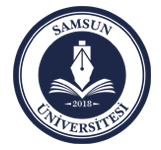 SAMSUN ÜNİVERSİTESİTEBLİGAT BELGESİ………………………….... tarafından gönderilen …………… tarihli ve …………… sayılı yazıyı elden teslim aldım.TESLİM EDENTESLİM ALANAdı Soyadı	:Adı Soyadı	:İmza	:İmza	:Tarih	: ...Tarih	: ...